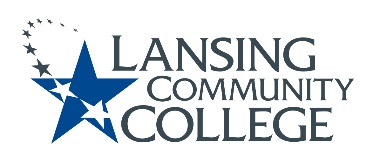 Academic SenateStudent Advisory Committee (SAC)September 24, 2021 ReportThe Academic Senate Student Advisory Committee met via WebEx on September 10, 2021, 11:30 a.m. to 12:30 p.m. Members present: Veronica Wilkerson Johnson (Chairperson), Ashlee Stokes, Fran Krempasky (Technology Sub-Committee Chair), Ronda Miller, Alex Azima, Joann Silsby, Samantha Wigard, and Amalia Gonzales (Student Senator).  Also attending Bruce Mackley and Jon Tenbrink.  Absent: Jess Stevens and Mark StevensWe are excited to welcome our two Student Senators to SAC this semester, Amalia Gonzales and Summer Gilliam!In their meetings with Academic Senate Secretary Eliza Lee, the Student Senators shared wonderful ideas to further student engagement on social media (Instagram, Snapchat, TikTok), and to improve student mental health, sharing the initiatives currently available at LCC. They also shared the idea of a SAC Webex logo for social media. The SAC Committee will work with Amalia and Summer to further these ideas. The 9/10/21 SAC Committee highlights are as follows, Minutes provided by Senator Joann Silsby. 1. Updates and Discussion by Fran Krempasky, SAC Subcommittee ChairStudent Resources:
Fran shared with the group that at the last SAC meeting, it was decided to continue the work on the student resources initiative, a subcommittee be formed to work on this during the summer. The subcommittee met several times to continue the work on student resources on the LCC web site, accessibility, and chatbot initiatives. The group mainly focused on ideas to update the LCC website for student resources and services, including the food pantry and career clothing and hygiene items. At the July 27th Subcommittee meeting, Jess, Ashley, Samantha, and Jo discussed ways to consolidate campus resources and community resources for students. These ideas are outlined in the minutes. Fran reported that at the last meeting we had ideas on the verbiage and specific topics for the initial home page of the student site. With those ideas, the group decided to talk with Bruce Mackley to see what he needed from us (e.g. a prototype) to incorporate these changes and that Fran would contact Bruce Mackley. Jess Stevens shared at the last meeting the Services & Resources website for review plus looked at the Maricopa website and to share with the group and Bruce the Grand Rapids Community College website.Accessibility: As mentioned above, the subcommittee focused on student resources.Chatbot: Ronda Miller said she will follow-up on this item.2.  Update on LCC’s Food Pantry & Current Student OptionsSamantha Wigard said that the Food Pantry will be ready by Spring. Ronda Miller reported that there is a Taskforce for the Food Pantry that is looking at staffing and location for the panty. LCC is also looking at joining a collegiate food pantry group. A College Basic Needs Coordinator is also being looked into. 3. Updates from Student Senator Amalia GonzalesHygiene Pantry: There was a question posed earlier in the year about hygiene products being available in the bathrooms. Amalia reported she checked and they are all stocked evening the unisex bathrooms. Food Pantry: Samantha added that the food pantry does have some personal hygiene products. (See update on food pantry below.)Cesar Chávez Learning Center (CCLC): Several things going on at CCLC. (1) If students stop by and fill out a survey, they have a chance to win an IPAD; (2) CCLC will be celebrating Hispanic Awareness Week next week; and (3) Amalia will be holding meditation sessions for all students, employees currently at 2:00 pm on alternating Mondays.TLC vending options: Ronda Miller provided some information on the food cards and that they will work in the vending machines. She reported that they still have around 44 food cards that are used for food insecurity for students. Initially they ordered 500 cards (225 for fall and spring semesters and the rest for summer semester. Samantha stated that students can inquire about a food card from their academic success coach or go to the success coach lounge. At West campus, Den Wilhelm distributes brown bag lunches and they also have vending machines. Coaches travel to Livingston and other campuses and can help students with food insecurity issues. Student Senator recruiting:  For getting student input, Alex said that SOAR talked about doing a Discussion Board that students could access for their input or do a WebEx session. Amalia said they have something similar to a discussion board in CCLC but it’s not very active.Amalia added that she would still like the main goal for the group is to recruit students and also how to make the LCC web site easier for students to find the information they need. 4.   Academic Success Coaches – Samantha WigardUpdate on food pantry (see above). Samantha also added that the Academic Success coaches do have some personal hygiene products. Students can talk to their success coach or just stop by the Academic Success Coach lounge and inquire at the front desk.Reported they now have a new Academic Success Coach lounge located in 2204 TLC.5.   Bruce Mackley – LCC Marketing DepartmentConducting an Audit:Bruce reported to the committee that his department will be starting an audit on the LCC web site. He shared that the web site was re-designed about 7 – 8 years ago so is in need of an update. The audit would include identify current users, develop focus groups (e.g. offer $10.00 food card as incentive to participate), and locate information on the web site without doing a Google search.  The audit should take about 7 to 8 months. They need a third web developer added to their team to help with all the tasks. Currently 250,000 visitors per day access the LCC web site. Fran mentioned that since 
SAC is looking at student web resources, this is good timing.Bruce indicated they would be looking at internal and external presence. They need to give students what they want to know which is: How much will it cost them, how long will it take, and what are the majors and careers LCC offers. They did a survey prior and the LCC web site scored very high. Wanted to know if the site slowed students down in searching for information. It is important that if we see something that needs to be fixed on the site, say something, and fix it.LCC Branding:Alex Azima added that it needs to be student centered. Bruce and Alex mentioned how LCC was labeled in the past as “Last Chance College” and “Landscape Community College” instead of Lansing Community College. Alex assured the group that LCC does a great job in their academics so this perception needs to be changed. Bruce added we (LCC) need a “brand.” 6.  Upcoming Meetings:Future SAC meetings are as follows:Thursdays, 11:30am-12:30pmOctober 7November 4December 2December 16 (tentative per Academic Senate schedule)---------------------------------------------------------------Respectfully submitted,Senator Veronica Wilkerson Johnson